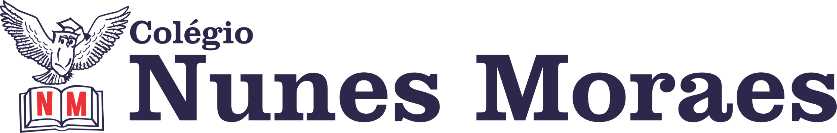 AGENDA DIÁRIA 3º ANO, 21 DE MARÇO1ª AULA: PORTUGUÊS Capítulo 05: Escrevendo a ciência.      Páginas: 94 a 97.Objetos de conhecimento: Registro de experimento.Aprendizagens essenciais: Ler e compreender, com autonomia, relatos escritos (registros) de observações e de pesquisas, considerando a situação comunicativa e o tema do texto.Atividades propostas: Abertura do capítulo 5 p.94 e 95; Entendendo o texto p.96.Atividade para casa: Entendendo o texto p.97.2ª AULA: MATEMÁTICA Capítulo 05: Juntar e separar.      Páginas: 94 a 96.Objetos de conhecimento: Adição e subtração.Aprendizagens essenciais: Identificar as relações entre fatos básicos da adição e da subtração.Atividades propostas: Abertura do capítulo 5 p.94 e 95; Comece bem p.96.3ª AULA: HISTÓRIACapítulo 05: Bairros e mais bairros.      Páginas: 56 a 62.Objetos de conhecimento: Características dos bairros.Aprendizagens essenciais: Identificar os grupos populacionais que formam uma cidade, o município e a região em que vivem.Atividades propostas: Abertura do capítulo 5 p.56 e 57; Os bairros e suas características p.58; Para ir além p.59; Bairros cheios de histórias p.60 e 61; Agora é com você p.62.4ª AULA: GEOGRAFIACapítulo 05: As maneiras de ver a paisagem.      Págs.: 122 a 125.Objetos de conhecimento: Diferentes formas de observar a paisagem.Aprendizagens essenciais: Conhecer diferentes formas de representar a paisagem.Atividades propostas: Abertura do capítulo 5 p.122 e 123; Diferentes maneiras de ver o mundo p.124; Mapeando o mundo p.124 e 125.Bons estudos e uma ótima segunda-feira!